Kleurenpalet website TN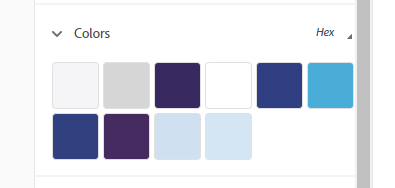 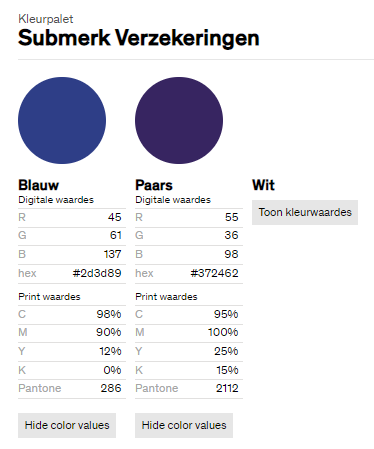 #F5F4F7#00000029#372860#FFFFFF#2E3E84#45ACD9
[actie buttons]#303F7F#462B61#CEE1F2#D4E5F5